Prefeitura Municipal de Ponte Nova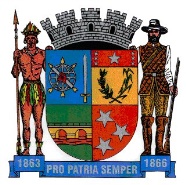 SECRETARIA DE EDUCAÇÃOEstado de Minas GeraisAtividade de Matemática - 3º ano do Ensino FundamentalTema: Brincadeiras – Dia das crianças 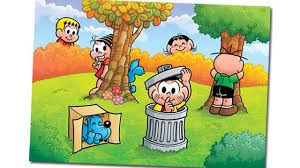 Resolva as multiplicações, troque os números pelas letras e descubra a palavra que deve completar a frase.Não sinto o menor nervoso com o ronco de um ________________.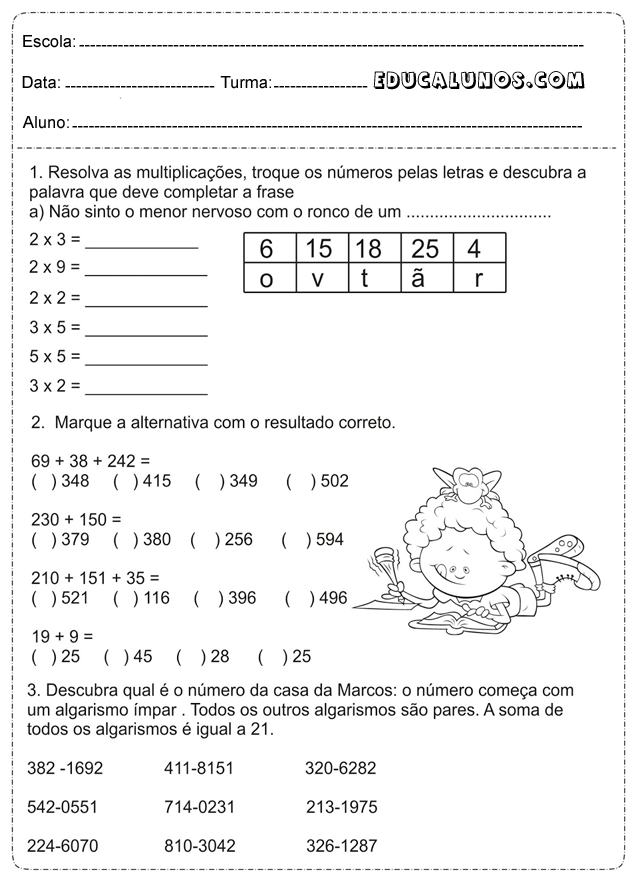 2 × 3 = ______2 × 9 = ______2 × 2 = ______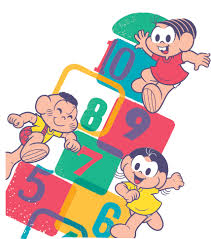 3 × 5 = ______5 × 5 = ______3 × 2 = ______Problematizando: A diretora da escola de Gaby, comprou 4 bicicletas para sortear no           dia das crianças. Quantos reais ela gastou, se cada bicicleta custou R$ 379,00 reias? 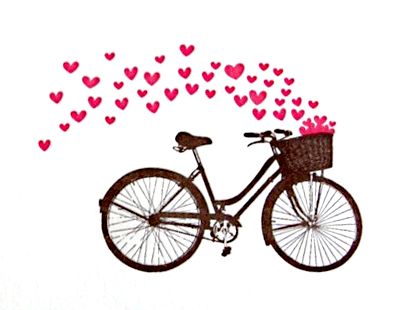 O time de basquete de Pedro, fez 51 pontos no primeiro tempo. No segundo tempo, fez 46 pontos. Quantos pontos esse time fez no jogo todo?Para comemorar o dia das crianças a diretora Ana fez 50 empadinhas, 45 coxinhas e 90 canudinhos. Quantos salgados foram feitos? 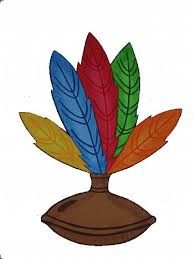 Julia comprou uma peteca que custa R$ 9,50 centavos. Ela pagou com uma nota de R$ 20,00 reais. Quanto ela recebeu de troco?A bicharada do zoológico resolveu fazer uma corrida de patinete para animar o público. Complete a classificação da corrida conforme o quadro abaixo.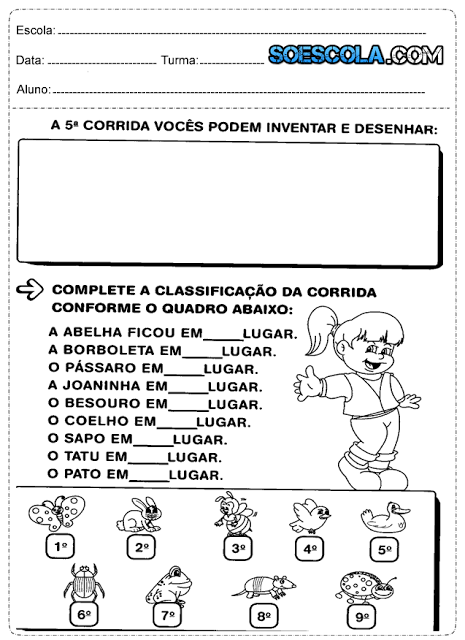 A abelha Fifi, ficou em ______ lugar.A borboleta Aninha, ficou em _____ lugar.O coelho Zeca, ficou em ______ lugar.O pato Lourival, ficou em ______ lugar.O besouro Juca, ficou em ______ lugar.A joaninha Lili, ficou em _____ lugar.O tatu Lulu, ficou em _____ lugar.O sapo Lindoval, ficou em ____ lugar.O passarinho Leure, ficou em _____ lugar.Descubra quantas cartas, cada criança ficou, ao final da brincadeira do jogo da memória.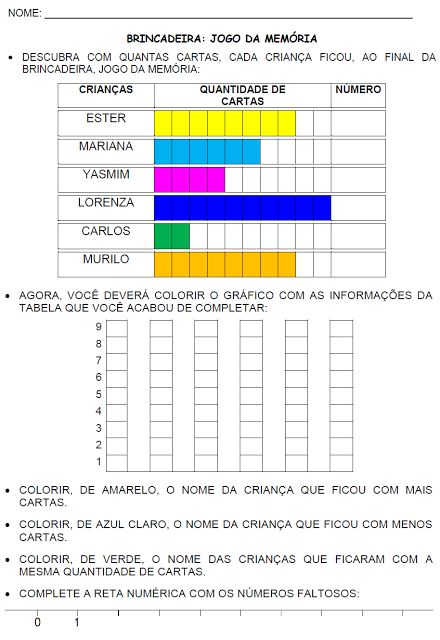 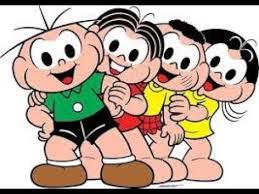 Feliz semana da criança. Se cuidem e aproveitem bastante.Jajá estamos de volta comemorando com todos vocês!!!!Beijinhos !!!!